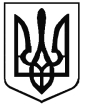 КУДІЇВЕЦЬКА ЗАГАЛЬНООСВІТНЯ ШКОЛА І-ІІ СТУПЕНІВ                                                                      НАКАЗ              _____.____. 2019                        с. Кудіївці                                   №  ______  Про посилення пожежної та техногенної безпеки у весняно-літній період 2019 рокуЗгідно інформації  Жмеринського районного сектору Головного Управління державної служби України з надзвичайних ситуацій у Вінницькій області від 27.03.2018 року «Про стан та посилення пожежної та техногенної безпеки об’єктів підвідомчих відділу освіти районної державної адміністрації в весняно-літній період пожежонебезпечний період»,  наказу відділу освіти  Жмеринської РДА від 29.03.                2018 р. № 65 та з метою вжиття заходів щодо забезпечення пожежної та техногенної безпеки, збереження життя і здоров’я учасників навчально-виховного процесу, запобігання дитячого травматизму та належної організації відповідної роботи  щодо попередження надзвичайних ситуацій,НАКАЗУЮ:План заходів щодо  забезпечення  пожежної безпеки,  техногенної безпеки   та  цивільного захисту у  весняно-літній період  2018 року по  школі прийняти за основу (план додається)                                                                    На період квітень -  серпень  2018 р.Комісії по обстеженню технічної бази школи:Здійснити комісійні перевірки стану пожежної та техногенної безпеки, цивільного захисту, підготовленість у протипожежному відношенні до експлуатації у весняно-літній період 2018 року.                                                                                  до 10.04. 2018 р. Вжити заходів щодо створення запасів води для цілей пожежогасіння.                                                                                   до 10.04. 2018 р. Під час проведення свят та інших громадських заходів організовувати чергування відповідальних осіб.                                                                    Під час проведення масових заходів   Педагогу – організатору Бедрак Т. В.:                                                  Організувати встановлення на видних місцях фотогазети та інших агітаційних матеріалів щодо попередження пожеж, надзвичайних ситуацій, отруєнь дітей та дорослих, поведінки на воді у весняно-літній період 2018 року.                                                                         Протягом  квітня – серпня 2018 р. Оновити пам’ятки на інформаційно-довідкових куточках з питань цивільного захисту відповідно до сезонних небезпек.                                                                                      Протягом квітня – червня 2018 р. Відповідальному  за пожежну безпеку Хільченку В. І.: Здійснити заходи по очищенню від спалимих матеріалів підвалів, горищ та територій навчальних закладів, входи в підвали та горища закрити на замки                                                                            Протягом квітня 2018 року Відповідальному за техногенну безпеку Літвін О. І.:  Подати про проведену роботу надати письмовий звіт у відділ  освіти                                                                                    до 09.04.2018 року Контроль за виконанням даного наказу залишаю за собою. Директор школи                              О. Свічинська                                          З наказом ознайомлені:       Літвін О. І. Дзюба М. І. Михальчишена Г. М. Міхальчишина Н. М. Конюх В. М. Застулка І. П. Ярмощук Л. Г. Бевз О. М. Шляхетнюк К. В. Рожок Т. П. Бедрак Т. В. Войтович І. І. Атаніязова О. А. Прокопишена С. І. Максімова В. П. Стрельчук А. І. Хільченко В. І. Бедрак С. І.                                                 ЗАТВЕРДЖУЮ                                                                                           Директор школи                 О. Свічинська ПЛАН заходів щодо забезпечення  пожежної безпеки, техногенної безпеки   та  цивільного захисту у  весняно-літній період  2018 року по Кудіївецькій ЗОШ І – ІІ ступенів №Зміст заходівТермінВідповідальнийВідповідальний1 На нараді розглянути питання про стан пожежної  та техногенної безпеки  в школі Квітень, серпень  2018Свічинська О. Т. Свічинська О. Т. 2 Вести постійний контроль за виконанням вимог пожежної  та техногенної безпеки у весняно-літній період.Протягом  березня – квітня Свічинська О. Т. Свічинська О. Т. 3Перевірити наявність інструкцій з пожежної безпеки на робочих місцях, та забезпечити первинними засобами пожежогасіння кабінети з підвищеною пожежною безпекою.Квітень  2018 Атаніязова О. А. Атаніязова О. А. 4Провести роз’яснювальну роботу по використанню електроприладів.Квітень 2018Хільченко В. І. Хільченко В. І. 5Перевірити стан технічних засобів протипожежного захисту:- вогнегасників;- провести огляд щитових, розеток, вимикачів;Квітень 2018  Хільченко В. І.  Хільченко В. І.  6Перевіряти  і тримати в робочому стані джерело водопостачанняПротягом квітня – серпня Атаніязова О. А. Атаніязова О. А. 7Провести  протипожежні інструктажі    з працівниками школи Травень  2018 Свічинська О. Т. Свічинська О. Т. 8Ретельно проводити огляд приміщень після закінчення навчання та роботи школи.Протягом весняно-літнього періоду Прокопишена С. І. Максімова В. П. Прокопишена С. І. Максімова В. П. 9Перевірити стан горищ, підвальних приміщень та евакуаційних виходів, очистити  від захаращень легкозаймистими і вибухонебезпечними речовинами та матеріалами.Квітень 2018 Атаніязова О. А. Хільченко В. І. Атаніязова О. А. Хільченко В. І. 10Організувати перевірку стану  блискавкозахисту будівлі та провести перевірку опору контурів заземлення та ізоляції внутрішніх електромереж.ТравеньХільченко В. І. Хільченко В. І. 11В оздоровчому таборі з денним  перебуванням дітей практично відпрацювати з обслуговуючим персоналом дії згідно з планами евакуації дітей на випадок пожежі чи надзвичайних ситуацій.Травень-червеньЛітвін О. І. Бедрак Т. В. Шляхетнюк К. В. Літвін О. І. Бедрак Т. В. Шляхетнюк К. В. 12Перевірити наявність знаків пожежної безпеки, планів евакуації, відмикання евакуаційних виходів з середини школи, обладнання шаф електропостачання схемами підключення споживачів.Травень-червеньХільченко В. І. 13В процесі огляду перевірити справність джерел водопостачання на випадок пожежі. Квітень 2018Атаніязова О. А. 14Не залишати без нагляду ввімкнене електрообладнання.Протягом  весняно-осіннього періоду Працівники школи 15Організувати конкурс  на кращу  фотогазету  з надзвичайних ситуацій   серед учнів школи Квітень 2018 Шляхетнюк К. В. Бедрак Т. В. 16Поновити  агітаційні матеріали  та пам’ятки  щодо попередження  пожеж, надзвичайних ситуацій, отруєнь  дітей  та дорослих, поведінки  на воді  на видному місці у шкільному коридорі  Березень 2018Бедрак Т. В. 17Провести бесіди з дітьми та батьками з питань поводження з вогнем в побуті, в полі, лісі та лісосмугах.Квітень – травень Класні керівники 18Провести інструктажі з учнями щодо  надзвичайних  ситуацій, отруєння дітей та дорослих та поведінки на водіКвітень – травень Класні керівники 19Провести День цивільного захисту  в школі  з практичним  відпрацюванням   евакуації з приміщення школи на випадок  надзвичайних ситуацій Квітень 2018Літвін О. І. Шляхетнюк К. В. Конюх В. М. 20 Провести  конкурсну програму «Тато, мама і я – рятувальників сім’я» Квітень  2018Конюх В. М. Бедрак Т. В. 